Witam wszystkich, zapraszam do kolejnych zabaw.1.. Zabawa matematyczna „Gdzie jest kot.”- przyjrzyjcie się kolejnym obrazkom i określcie (nazwijcie) gdzie jest kot.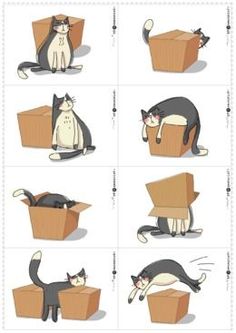 Na pewno nie mieliście z tym problemów, dla utrwalenia mam przygotowałam kolejną zabawę;Na poniższej ilustracji macie „kostkę” – należy ją wyciąć i skleić , poproście rodziców o pomoc kto ma trudności. Możemy bawić się sami , we dwoje, troje. Jedna osoba rzuca kostką, wyznaczona osoba określa położenie kotka względem pudełka. 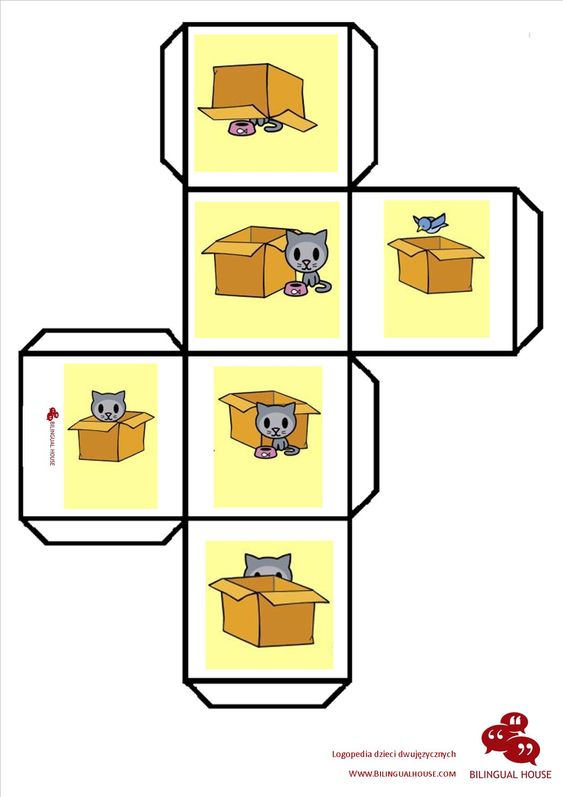 Tak jak mówiłam wczoraj - w ogródkach kwitną już kwiaty, kiełkują warzywa. Aby były one piękne należy o nie dbać; podlewać roślinki, pielić chwasty…..potrzebne są do tego narzędzia ogrodnicze,  pewno w waszych domach są. Ja znalazłam takie- spróbujcie je nazwać.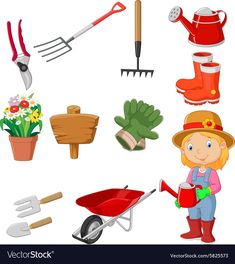 A może ktoś ma ochotę pokolorować;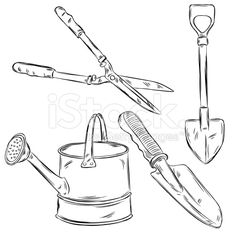 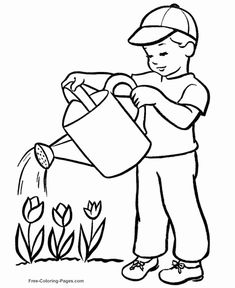  Kwiaty i inne rośliny  można hodować również w domu – oto przykłady hodowli;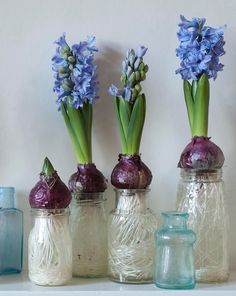 Hiacynty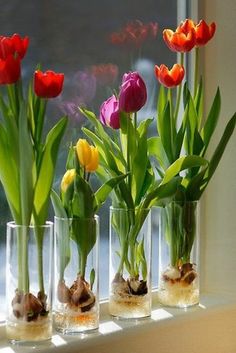 Tulipany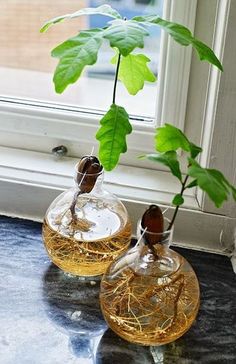 Dąb Do tego rodzaju hodowli potrzebne jest naczynie szklane , woda, cebulka rośliny, widne miejsce. Bardzo ważna sprawa- cebulka nie może być cała zanurzona w wodzie bo zgnije, tylko częścią z której wyrosną korzonki, potem same korzonki. Zachęcam do założenia hodowli, jeśli będziecie dbali o nią to wyrośnie piękna roślina…Powodzenia. Nie zapomnijcie przysłać zdjęć.Czy pamiętacie poznany wcześniej „Taniec połamaniec” zapraszam;https://pl.pinterest.com/pin/661184789026834342/Kreatywna  praca plastyczna „Kwietny bukiet”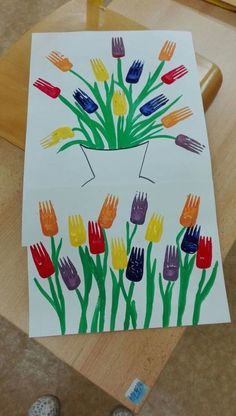 Do pracy potrzebny będzie karton biały, farby plakatowe(rozmieszane z wodą), pędzel i widelec.Namalujcie bukiet tulipanów; pędzlem malujecie łodyżki widelcem kwiat. W zależności jak odbijecie widelec, czy może troszkę go przeciągniecie powstaną różnej wielkości tulipany. Wskażcie małego, większego i największego.Życzę fajnej zabawy i pozdrawiam Luiza Jelonek